31. 03. 2020 r., gr. IVPokoloruj odpowiednią liczbę kratek pod każdą cyfrą.Rozwiązywanie zadań tekstowych metodą symulacjiDzieci biorą klocki (lub inne liczmany) w liczbie 10, a rodzic podaje zadania, 
a dzieci starają się je rozwiązać, dokładając lub je odkładając.Na drzewie siedziało 7 wróbli (dziecko układa przed sobą 7 klocków).
Potem przyleciały jeszcze 3 wróble (dzieci dokładają jeszcze 3 klocki).Ile wróbli siedzi teraz na drzewie?- Dzieci układają działanie:
            -  Dzieci odpowiadają na pytanie.
* Na drzewie było 8 gołębi (dzieci ukladają przed sobą 8 klocków).
Przejeżdżajacy samochód wystraszył  je i wszystkie odleciały (dzieci odsuwają 8 kloców). Ile golębi pozostało na drzewie?- Dzieci układają działanie:
          -  Dzieci odpowiadają na pytanie.Proszę w ten sam sposób z dziećmi rozwiązywać podobne zadania.	
Rodzicu, przeczytaj dziecku treść zadania.Olek obserwował bociany. Najpierw leciały - 4 bociany, a potem – 6.
Ile bocianów zaobserwował Olek? Pokoloruj bociany i wpisz odpowiednie liczby.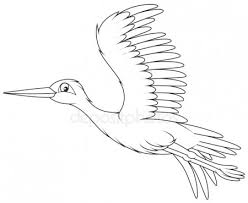 - Olek zaobserwował   …… bocianów.Babcia kupiła 10 jajek. Z 3 jajek zrobiła omlet dla Ady. Ile jajek pozostało? Wykonaj rysunek do zadania i wpisz odpowiednie liczby.Pozostało ……jajek. 
* Obejrzyj obrazki. Ułóż do nich zadania. Wpisz odpowiednie liczby. Pokoloruj ptaszki.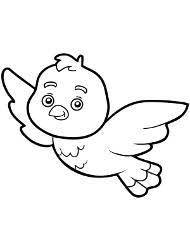 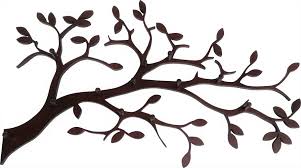 8 1 6 3 9 7 4 2  5 107+3=108-8=0+=-=6-4=